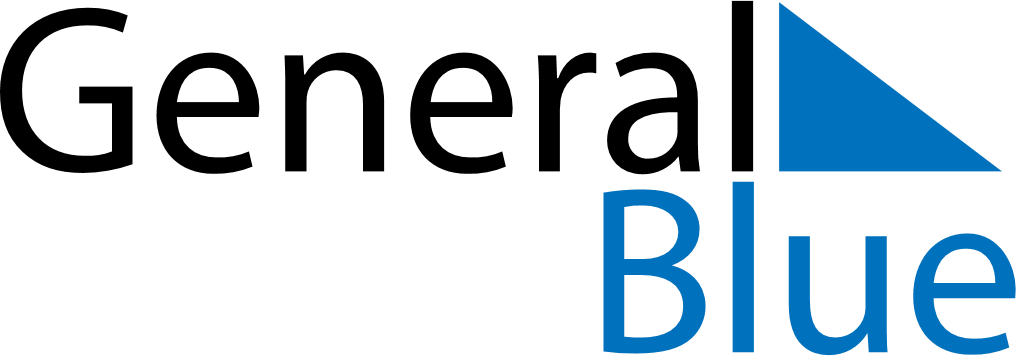 Weekly CalendarAugust 9, 2020 - August 15, 2020Weekly CalendarAugust 9, 2020 - August 15, 2020Weekly CalendarAugust 9, 2020 - August 15, 2020Weekly CalendarAugust 9, 2020 - August 15, 2020Weekly CalendarAugust 9, 2020 - August 15, 2020Weekly CalendarAugust 9, 2020 - August 15, 2020SUNDAYAug 09MONDAYAug 10TUESDAYAug 11WEDNESDAYAug 12THURSDAYAug 13FRIDAYAug 14SATURDAYAug 15